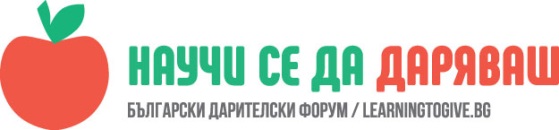 Животните са важни           Павлина Божкова, преподавател в СУ Св. Паисий Хилендарски , гр. ЗлатицаЧасът е проведен в I „б“ клас на 18.04.2018 г.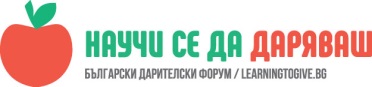 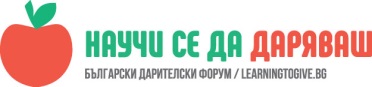 Учениците да възприемат себе си като част от природата и като неин приятелУчениците да се запознаят със ситуации, в които природата (животните) е застрашена и как могат да допринесат за нейното опазване;Формиране на природозащитни знания и умения сред ученицитеОписание          Урокът протече в рамките на два учебни часа.Започнахме урока с няколко гатанки за животни. Една от гатанките беше с отговор – костенурка. Говорихме за видовете костенурки. Децата споделяха, че са виждали костенурка, но не знаеха че има и морски костенурки. Написах на дъската думата застрашен и я обесихме. Обсъдихме причините поради които някои животни са в опасност от изчезване, а именно когато средата, която обитават, се променя и те не могат да си набавят основното, което им е нужно, за да живеят — храна, чиста вода и чисто местообитание (място за живеене). На някои места морските костенурки са застрашени от измиране, тъй като хората са замърсили местообитанията им. Изгледахме филмчето за 10 невероятни изчезнали животни https://www.youtube.com/watch?v=QuO5DnjOnsoВторият час посетихме библиотеката където разгледахме  Изчезващи животни – Червената книга на България.          През месец май посетихме Зоологическата градина – София.